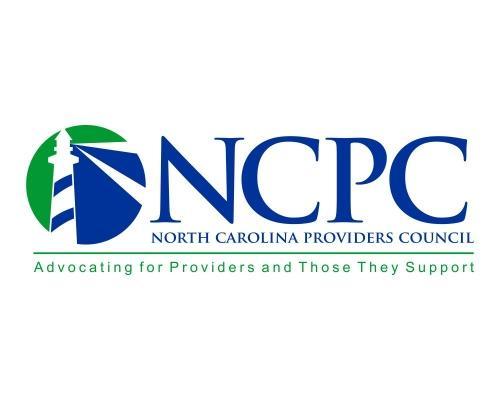 NC Providers Council Regulatory/ Business Practices Committee Meeting March 3rd @ 10:00 a.m. – 12:00 p.m.Join Zoom Meeting:https://zoom.us/j/92920235375?pwd=UVdPdU0zTy9hSWMvTmR6V1liRDFadz09Dial In:  1-646-558-8656Meeting ID: 929 2023 5375Passcode: 171652Attendees: Sara Huffman, Robin Devore, Kaye White, Teri Herrmann, Helen Austin, Wilson Raynor, Richard Anderson, Anthony Devore, Jeanne Duncan, Seslie Roughton, Stacy Garnett, Dawn Allen, Chris Brigman, Sheryl Zerbe, Joel Maynard, Jeannie King, Lee Dobson, Sarah Pfau, Fontine Swinson, Julie Bowden, Christopher White, Kelly Husn, Jan Herring, Devault Clevenger, Paula AtkinsWelcome and Introductions – Laurie Urland & Devon Cornett, Co-Chairs3/3/2022 Meeting Recording:    https://us06web.zoom.us/rec/share/vWxAQ5kS7uh0CP6Tc3NifRDV942i5vvxFtgcqASvcsvnl1faoDJMy8EXKQpfHg3s.KRGj4zAymK9Yny1XNew Business:SPECIAL BULLETIN COVID-19 #230: Update on Temporary Rate Increases and HCBS Rate Implementation - https://medicaid.ncdhhs.gov/blog/2022/02/23/special-bulletin-covid-19-230-update-temporary-rate-increases-and-hcbs-rate-implementationCFSP Policy Paper Outline – Feedback due 3/4/22Waiver Renewal Request – QP qualifications (bulletin attached to invite) New items and updates from DHB – Kenneth Bausell Overpayment procedure and return of funds.  If staff are no longer employed guidance.New at DMH/DD/SAS – Lisa JacksonSee AttachmentSee the most current LME/MCO region map here:  https://www.ncdhhs.gov/providers/lmemco-directory Old Business:Post Payment Review Tool Follow up – Kenneth will clarify on a unified tool.COVID flexibilities for BH service definitions for Medicaid  Upcoming Meetings:Membership Leadership Forum – due to schedule and conference the next official meeting is in July. Special MLF on 4/4 as part of conference agenda.Conference 4/4/22-4/5/22 – Sec. Kody Kinsley confirmed for closing plenary on 4/5Legislative Update:  Joel Maynard  Tailored Plans Joel MaynardTailored Plan contract awards and implementation timelineCommittee updates:  (If interested in joining any of the committees, please email Carson Stanley MH/SUD – Every other month; 3rd FridayIDD – Every other month, 3rd ThursdayOperational Data Strategies – Every other month, 4th WednesdayTCM Work Group - Thursdays at 1:00pmTAG: Meetings are open to the public. The links to join the meeting can be found on the webpage below.  The links have not been working, but it may be fixed:https://medicaid.ncdhhs.gov/transformation/tailored-care-management NCPC Network Council [LME/MCO] Updates –AlliancePartners SandhillEastpointeTrilliumVaya 288c3c65-d2ee-4f29-8c78-0fc91df80576.pdf (constantcontact.com)Next meeting:  April – Conference; May 5, 2022 @ 10:00am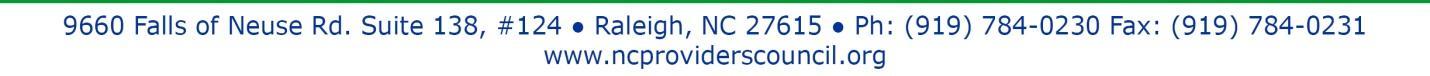 